12:00	Registration & lunch in the “Blauwe Patio”Symposium in the “Rode Zaal”12:30 	Opening 	Wim Timens, Pathology, UMCG			12:40 	Is molecular subtyping and in-vitro testing of HPB tumor biopsies going to replace the pathologist?	Koert P. de Jong, UMCG13:00	cHCC-CC, update and remaining questions on an elusive entity. 		Christine Sempoux,  Lausanne,  Switzerland		13:30	The ever emerging spectrum of NASH	Elizabeth M. Brunt, St. Louis, USA14.00	Clinical Hepatology in the next decade: what will we be expecting from the 	hepatopathologist?  	Aad P. van den Berg, UMCG14:20	Tea break14:50	Evaluation of liver fibrosis: Something old, something new....		Dina Tiniakos,  Athens/Newcastle, Greece/UK15:10	Never a dull moment in pediatric hepatology: new advances and new challenges	Henk Jan Verkade, UMCG15:30	Can we mobilize the biliary tree stemcell compartment in peribiliary glands  to avoid  cholangiopathy after liver transplantation? 	Robert J. Porte, UMCG15:50	What lies between: interstitum, fascia, and the reimagining of human anatomy. 	Neil D. Theise, New York, USA16:20	The changing world of liver pathology	Annette S.H. Gouw, UMCG16:45	Reception in the “Blauwe Patio”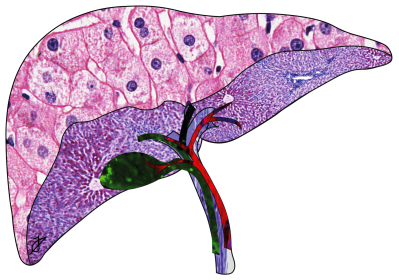 